1.1	 в соответствии с Резолюцией 223 (Пересм. ВКР-19), рассмотреть, основываясь на результатах исследований МСЭ-R, возможные меры для обеспечения защиты в полосе частот 4800−4990 МГц станций воздушной и морской подвижной служб, которые находятся в международном воздушном пространстве и в международных водах, от других станций, которые находятся в пределах национальных территорий, и рассмотреть критерии плотности потока мощности в п. 5.441B;ПредложениеСТАТЬЯ 5Распределение частотРаздел IV  –  Таблица распределения частот
(См. п. 2.1)

MOD	CTR/MEX/193/14800–5250 МГцОснования:	Предлагается внести изменения в п. 5.441B для обновления уровней плотности потока мощности в соответствии в результатами исследований МСЭ-R и включения нового примечания РР, которое охватывало бы страны, перечисленные в пункте 5 раздела решает Резолюции 223, и любые желающие этого соответствующие страны.MOD	CTR/MEX/193/25.441В	В Анголе, Армении, Азербайджане, Бенине, Ботсване, Бразилии, Буркина-Фасо, Бурунди, Камбодже, Камеруне, Китае, Кот-д'Ивуаре, Джибути, Эсватини, Российской Федерации, Гамбии, Гвинее, Исламской Республике Иран, Казахстане, Кении, Лаосе (Н.Д.Р.), Лесото, Либерии, Малави, Маврикии, Монголии, Мозамбике, Нигерии, Уганде, Узбекистане, Демократической Республике Конго, Кыргызстане, Корейской Народно-Демократической Республике, Судане, Южно-Африканской Республике, Танзании, Того, Вьетнаме, Замбии и Зимбабве полоса частот 4800−4990 МГц или ее участки определены для использования администрациями, желающими внедрить Международную подвижную электросвязь (IMT). Это определение не препятствует использованию этой полосы частот каким-либо применением служб, которым она распределена, и не устанавливает приоритета в Регламенте радиосвязи. Использование станций IMT осуществляется при условии получения согласия заинтересованных администраций в соответствии с п. 9.21, и станции IMT не должны требовать защиты от станций других применений подвижной службы. Кроме того должн обеспечить, чтобы плотность потока мощности (п.п.м.), создаваемая станцией, не превышала − дБ(Вт/(м2 · 1 МГц)) на высоте до 19 км над уровнем моря на расстоянии км от побережья, определяемого по отметке низшего уровня воды, официально признанного прибрежным государством Применяется Резолюция 223 (Пересм. ВКР-).     (ВКР-)Основания:	Установить значение п.п.м., которое защищало бы воздушную подвижную службу в международном воздушном пространстве и морскую подвижную службу в международных водах. Также для обеспечения гибкости для затронутых стран определить для них наиболее подходящий механизм решения того, какое примечание РР они хотят использовать для применения к своей стране во время ВКР-23, т. е. применять пределы п.п.м. к станциям IMT в дополнение к п. 9.21 РР (п. 5.441B) или применять только п. 9.21 РР (новый п. 5.A11).ADD	CTR/MEX/193/3#13305.A11	В [Армении], [Бразилии], [Камбодже], [Китае], Коста-Рике, [Российской Федерации], Коста-Рике, [Казахстане], [Лаосе (Н.Д.Р.)], Мексике, [Узбекистане], [Южно-Африканской Республике], [Вьетнаме], [Зимбабве], полоса частот 4800−4900 МГц или ее участки определены для использования администрациями, желающими внедрить Международную подвижную электросвязь (IMT). Это определение не препятствует использованию этой полосы частот каким-либо применением служб, которым она распределена, и не устанавливает приоритета в Регламенте радиосвязи. Использование станций IMT осуществляется при условии получения согласия заинтересованных администраций в соответствии с п. 9.21, и станции IMT не должны требовать защиты от станций воздушной подвижной службы. Применяется Резолюция 223 (Пересм. ВКР-23).     (ВКР-23)Основания:	Для обеспечения гибкости для задействованных стран с целью определения для них наиболее подходящего механизма решения того, какое примечание РР они хотят использовать для применения к своей стране во время ВКР-23, т. е. применять ли п. 9.21 РР и пределы п.п.м. к станциям IMT (п. 5.441B) или применять только п. 9.21 РР (новый п. 5.A11).MOD	CTR/MEX/193/4РЕЗОЛЮЦИЯ  223  (Пересм. ВКР-)Дополнительные полосы частот, определенные 
для Международной подвижной электросвязиВсемирная конференция радиосвязи (),...признавая,что для некоторых администраций единственным способом внедрения IMT была бы реорганизация использования спектра, что требует существенных финансовых инвестицийрешаетпредложить администрациям, планирующим внедрить IMT, предоставить, исходя из требований пользователей и других национальных аспектов, дополнительные полосы частот или участки полос выше 1 ГГц, определенные в пп. 5.341B, 5.384A, 5.429B, 5.429D, 5.429F, 5.441A, 5.441B, для наземного сегмента IMT; следует надлежащим образом принять во внимание преимущества согласованного использования спектра для наземного сегмента IMT с учетом служб, которым эта полоса частот распределена в настоящее время;2	признать, что различия в текстах пп. 5.341B, 5.384А и 5.388 не означают различий в регламентарном статусе;3	что в полосах частот 4800−4825 МГц и 4835−4950 МГц для определения потенциально затрагиваемых администраций при применении процедуры получения согласия в соответствии с п. 9.21 со стороны станций IMT в отношении станций воздушного судна, применяется координационное расстояние от станции IMT до границы другой страны, равное 300 км (для сухопутной трассы)/450 км (для морской трассы);4	что в полосе частот 4800−4990 МГц для определения потенциально затрагиваемых администраций при применении процедуры получения согласия в соответствии с п. 9.21 со стороны станций IMT в отношении станций фиксированной службы или других станций наземного базирования подвижной службы, применяется координационное расстояние от станции IMT до границы другой страны, равное 70 кмпредлагает Сектору радиосвязи МСЭ1	провести исследования совместимости, для того чтобы принять технические меры для обеспечения сосуществования ПСС в полосе частот 1518−1525 МГц и IMT в полосе частот 1492−1518 МГц, в том числе предоставить руководящие указания по реализации планов размещения частот для развертывания IMT в полосе частот 1427−1518 МГц, учитывая результаты этих исследований;2	продолжить предоставлять руководящие указания, для того чтобы обеспечить возможность удовлетворения потребностей в электросвязи развивающихся стран и сельских районов с помощью IMT;	включить результаты исследований, указанных в разделе предлагает Сектору радиосвязи МСЭ, выше, в одну или несколько Рекомендаций МСЭ-R и Отчетов МСЭ-R, в зависимости от обстоятельствОснования:	Ввиду предлагаемого изменения п. 5.441B, добавления нового п. 5.A11 и выполнения поручения об изучении технических и регламентарных условий для защиты станций воздушной подвижной и морской подвижной служб расположенных в международном воздушном пространстве или в международных водах, установленных в Резолюции.______________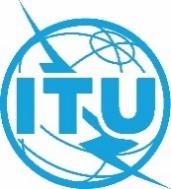 Всемирная конференция радиосвязи (ВКР-23)
Дубай, 20 ноября – 15 декабря 2023 годаВсемирная конференция радиосвязи (ВКР-23)
Дубай, 20 ноября – 15 декабря 2023 года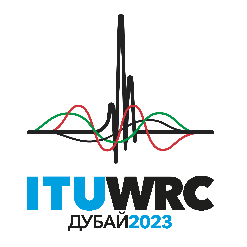 ПЛЕНАРНОЕ ЗАСЕДАНИЕПЛЕНАРНОЕ ЗАСЕДАНИЕДокумент 193-RДокумент 193-R30 октября 2023 года30 октября 2023 годаОригинал: испанскийОригинал: испанскийКоста-Рика/МексикаКоста-Рика/МексикаКоста-Рика/МексикаКоста-Рика/МексикаПредложения по работе конференцииПредложения по работе конференцииПредложения по работе конференцииПредложения по работе конференцииПункт 1.1 повестки дняПункт 1.1 повестки дняПункт 1.1 повестки дняПункт 1.1 повестки дняРаспределение по службамРаспределение по службамРаспределение по службамРайон 1Район 2Район 34 800–4 990ФИКСИРОВАННАЯПОДВИЖНАЯ  5.440А  5.441А    5.442Радиоастрономическая5.149  5.339  5.443ФИКСИРОВАННАЯПОДВИЖНАЯ  5.440А  5.441А    5.442Радиоастрономическая5.149  5.339  5.443